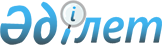 Об образовании Совета по технологической политике при Правительстве Республики КазахстанРаспоряжение Премьер-Министра Республики Казахстан от 20 апреля 2022 года № 83-р.
      В соответствии с подпунктом 4) части второй пункта 1 статьи 98 Предпринимательского кодекса Республики Казахстан:
      1. Образовать Совет по технологической политике при Правительстве Республики Казахстан (далее – Совет) в составе согласно приложению 1 к настоящему распоряжению.
      2. Утвердить Положение о Совете согласно приложению 2 к настоящему распоряжению. Состав Совета по технологической политике при Правительстве Республики Казахстан
      Сноска. Состав с изменениями, внесенными постановлением Правительства РК от 29.04.2022 № 268; распоряжением Премьер-Министра РК от 22.10.2022 № 172-р; от 17.03.2023 № 236 (вводится в действие по истечении десяти календарных дней после дня его первого официального опубликования); от 28.11.2023 № 187-р.
      Премьер-Министр Республики Казахстан, председатель
      Министр цифрового развития, инноваций и аэрокосмической промышленности Республики Казахстан, заместитель председателя
      вице-министр цифрового развития, инноваций и аэрокосмической промышленности Республики Казахстан, секретарь
      Заместитель Премьер-Министра – Министр финансов Республики Казахстан
      Председатель Агентства по защите и развитию конкуренции Республики Казахстан (по согласованию)
      Председатель Агентства по стратегическому планированию и реформам Республики Казахстан (по согласованию)
      Министр сельского хозяйства Республики Казахстан
      Министр науки и высшего образования Республики Казахстан
      Министр здравоохранения Республики Казахстан
      Министр транспорта Республики Казахстан
      Министр промышленности и строительства Республики Казахстан
      Министр водных ресурсов и ирригации Республики Казахстан
      Министр просвещения Республики Казахстан
      Министр национальной экономики Республики Казахстан
      Министр энергетики Республики Казахстан
      Министр экологии и природных ресурсов Республики Казахстан
      председатель правления акционерного общества "Национальный управляющий холдинг "Байтерек" (по согласованию)
      председатель правления акционерного общества "Фонд национального благосостояния "Самрук-Қазына" (по согласованию)
      председатель правления акционерного общества "Казахтелеком" (по согласованию)
      председатель правления Национальной палаты предпринимателей Республики Казахстан "Атамекен" (по согласованию)
      председатель Союза нефтесервисных компаний Казахстана (по согласованию)
      вице-президент Национальной академии наук Республики Казахстан при Президенте Республики Казахстан (по согласованию)
      президент автономной организации образования "Назарбаев Университет" (по согласованию)
      представитель объединения венчурных инвесторов "UMAY Angels Club" (по согласованию)
      постоянный представитель Программы развития Организации Объединенных Наций в Республике Казахстан (по согласованию)
      директор представительства Азиатского Банка Развития в Республике Казахстан (по согласованию)
      директор представительства Европейского Банка Реконструкции и Развития в Республике Казахстан (по согласованию)
      специалист по цифровому развитию офиса в городе Астане Всемирного Банка в Казахстане (по согласованию)
      президент холдинга "Astana Group" (по согласованию)
      генеральный директор товарищества с ограниченной ответственностью "Олжа Агро" (по согласованию)
      председатель правления акционерного общества "Национальная компания "QazaqGaz" (по согласованию) Положение о Совете по технологической политике при Правительстве Республики Казахстан Глава 1. Общие положения
      1. Совет по технологической политике при Правительстве Республики Казахстан (далее – Совет) является консультативно-совещательным органом при Правительстве Республики Казахстан, образуемым в целях формирования и реализации государственной технологической политики.
      2. Совет в своей деятельности руководствуется Конституцией и законами Республики Казахстан, иными нормативными правовыми актами Республики Казахстан, а также настоящим Положением.
      3. Рабочим органом Совета является Министерство цифрового развития, инноваций и аэрокосмической промышленности Республики Казахстан.
      4. Заседания Совета проводятся по мере необходимости, но не реже двух раз в год.
      5. Рабочий орган приглашает на заседания Совета его членов и представителей инновационной сферы, субъектов предпринимательства и иных лиц (по согласованию) с учетом определенной повестки дня. Глава 2. Основные задачи Совета
      6. Основными задачами Совета являются: 
      1) определение приоритетов технологического развития и основных направлений государственной технологической политики;
      2) выработка рекомендаций для государственных органов по вопросам инновационного и технологического развития страны;
      3) согласование предложений по совершенствованию инновационной системы и деятельности субъектов инновационной системы, участвующих в государственной поддержке инновационной деятельности;
      4) рассмотрение вырабатываемой государственной технологической политики по отраслевым направлениям;
      5) рассмотрение инициатив государственных органов по определению отраслевых центров технологических компетенций, целевых технологических программ и организации технологических платформ в отраслях. Глава 3. Организация и порядок деятельности Совета
      7. Организация и порядок деятельности Совета осуществляются в соответствии с Правилами образования, деятельности и упразднения консультативно-совещательных органов при Правительстве Республики Казахстан, утвержденными постановлением Правительства Республики Казахстан от 16 марта 1999 года № 247.
      Сноска. Пункт 7 – в редакции распоряжения Премьер-Министра РК от 22.10.2022 № 172-р.


					© 2012. РГП на ПХВ «Институт законодательства и правовой информации Республики Казахстан» Министерства юстиции Республики Казахстан
				
      Премьер-Министр 

А. Смаилов
Приложение 1
к распоряжению Премьер-Министра
Республики Казахстан 
от 20 апреля 2022 года № 83-рПриложение 2
к распоряжению Премьер-Министра
Республики Казахстан
от 20 апреля 2022 года № 83-р